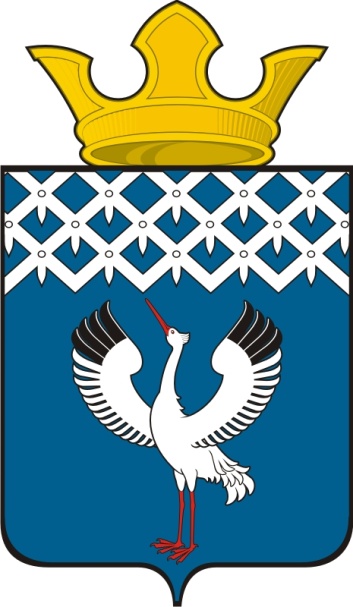 Российская ФедерацияСвердловская областьДумамуниципального образованияБайкаловского сельского поселения17-е заседание 3-го созыва                                                          РЕШЕНИЕ                                28.12.2015г.                                    с.Байкалово                                                      № 87О рассмотрении заявления ГБУЗ СО «Байкаловская ЦРБ»         В соответствии с  Федеральным законом от 06.10.2003 № 131-ФЗ «Об общих принципах организации местного самоуправления в Российской Федерации», Уставом  Байкаловского сельского поселения, и рассмотрев заявление ГБУЗ СО «Байкаловская ЦРБ» об освобождении от уплаты земельного налога, Дума муниципального образования Байкаловского сельского поселенияРЕШИЛА:1. Заявление ГБУЗ СО «Байкаловская ЦРБ» об освобождении от уплаты земельного налога или о снижении процентной ставки на земельный налог оставить без удовлетворения.2. Данное решение направить в Администрацию Байкаловского сельского поселения и заявителю.И.о. главы муниципального образованияБайкаловского сельского поселения                            ______________Д.В.Лыжин28 декабря 2015г.	Председатель Думы муниципального образования Байкаловского сельского поселения 28 декабря 2015г.	                                             ______________С.В. Кузеванова